N.E.Ü. SEYDİŞEHİR MESLEK YÜKSEKOKULU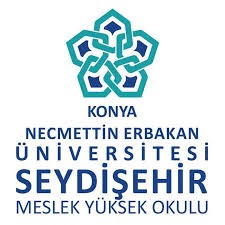 MAKİNA VE METAL TEKNOLOJİLERİ BÖLÜMÜ YILİÇİ BAŞARI DEĞERLENDİRME FORMU1 Proje çalışmasının her bir kriteri için değerlendirmenizi, 100 tam not üzerinden ve her öğrenci için ayrı ayrı yapınız.Proje Ara Raporu, Seydişehir Meslek Yüksekokulu I/II Yazım Kılavuzu’na uygundur.DANIŞMANAdı Soyadı / İmzaTarih: …. /…. /20…Akademik Yıl:2018/2019Proje çalışmasının kriterlere göre değerlendirme notu1Proje çalışmasının kriterlere göre değerlendirme notu1Proje çalışmasının kriterlere göre değerlendirme notu1Proje çalışmasının kriterlere göre değerlendirme notu1Proje çalışmasının kriterlere göre değerlendirme notu1Proje çalışmasının kriterlere göre değerlendirme notu1Proje çalışmasının kriterlere göre değerlendirme notu1Proje çalışmasının kriterlere göre değerlendirme notu1Yıl İçi Başarı NotuYarıyıl:BAHARProje çalışmasının kriterlere göre değerlendirme notu1Proje çalışmasının kriterlere göre değerlendirme notu1Proje çalışmasının kriterlere göre değerlendirme notu1Proje çalışmasının kriterlere göre değerlendirme notu1Proje çalışmasının kriterlere göre değerlendirme notu1Proje çalışmasının kriterlere göre değerlendirme notu1Proje çalışmasının kriterlere göre değerlendirme notu1Proje çalışmasının kriterlere göre değerlendirme notu1Yıl İçi Başarı NotuÖğrenci NoÖğrenci Adı SoyadıPÇ1PÇ2PÇ3PÇ4PÇ5PÇ6PÇ7PÇ   8Yıl İçi Başarı Notuİlgili Program Çıktısı (PÇ)Değerlendirme Kriterleri (proje çıktıları) ile ilgili açıklamaKatkı Oranı2 (%)P1 ve 10P210P310P410P520P610P710P820Toplam100